Produktspesifikasjon forGågate (813)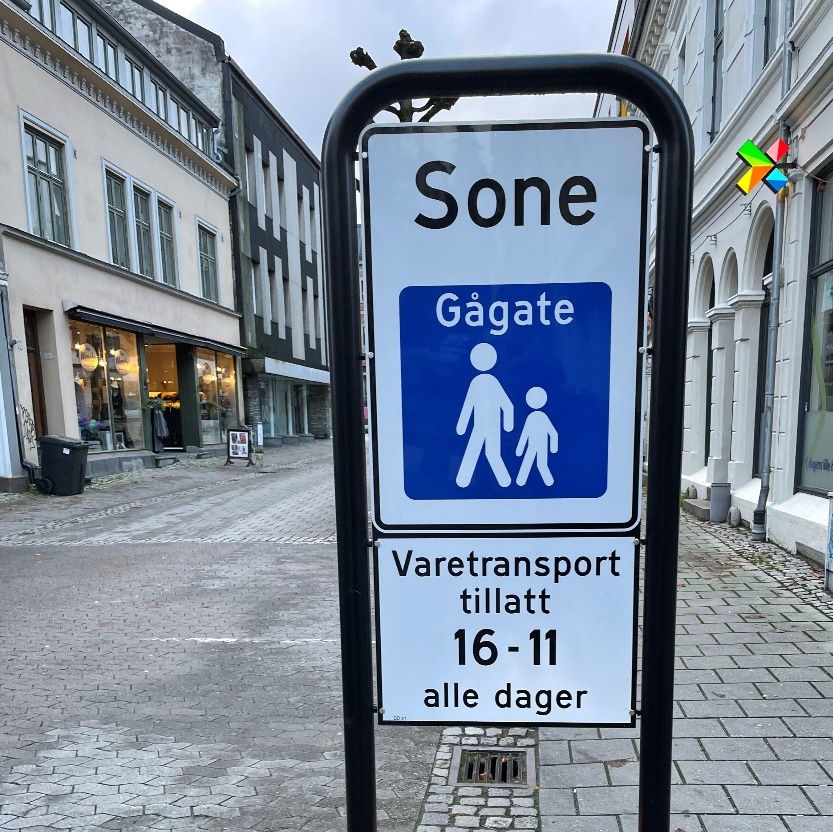 Figur 1	Gågate (Foto: Nikolaj Fyhn, Statens vegvesen)InnledningDette er en produktspesifikasjon for vegobjekttypen Gågate i NVDB. Produktspesifikasjon er oppdatert i henhold til Datakatalogversjon 2.31.Sist oppdatert dato: 2023.02.07.Om vegobjekttypen Tabell 2-1 gir generell informasjon om vegobjekttypen hentet fra DatakatalogenTabell 2-1	Informasjon om vegobjekttypenBruksområder Tabell 3-1 gir oversikt over viktige bruksområder for NVDB-data. Det er markert hvilke av disse som er aktuelt for denne vegobjekttypen. I noen tilfeller er det gitt mer utfyllende informasjon.Tabell 3-1	Oversikt over bruksområderRegistreringsregler med eksemplerRegistreringsreglerNedenfor presenteres regler for registrering av data knyttet til gjeldende vegobjekttype. For noen regler er det i kolonne til høyre referert til utfyllende eksempler.Eksempler GågateGågate med varetransport tillattGågate med kjøring til adresse tillattRelasjoner Vegobjekttypen har ingen relasjoner til andre vegobjekttyper i NVDB.EgenskapstyperI det følgende beskrives egenskapstyper tilhørende aktuell vegobjekttype. Vi skiller på standard egenskapstyper og geometriegenskapstyper.Standard egenskapstyperEgenskapstyper som ikke er geometriegenskapstyper regnes som standard egenskapstyper. Disse gir utfyllende informasjon om vegobjektet.  Tabell 6-1 gir oversikt over alle standard egenskapstypene tilhørende Gågate. Tabell 6-1	Oversikt over egenskapstyper med tilhørende tillatte verdierGeometriegenskapstyper (egengeometri)Geometriegenskapstyper er definert for å holde på egengeometrien til et vegobjekt. Vi skiller på punkt-, linje/kurve- og flategeometri. Nøyaktighetskrav som er oppgitt i tilknytning til geometri er generelle krav til nøyaktighet for data i NVDB. Disse nøyaktighetskravene kan overstyres av spesifikke krav inngått i en kontrakt om leveranse av data til NVDB, f.eks. i en driftskontrakt eller i en utbyggingskontrakt.  Geometriegenskapstyper tilhørende Gågate er vist i Tabell 6-2.Tabell 6-2	GeometriegenskapstyperUML-modellRelasjoner (mor-datter)UML-diagram viser relasjoner til andre vegobjekttyper.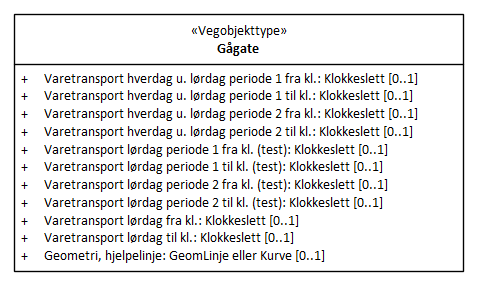 BetingelserUML-diagram viser egenskaper med betingelser.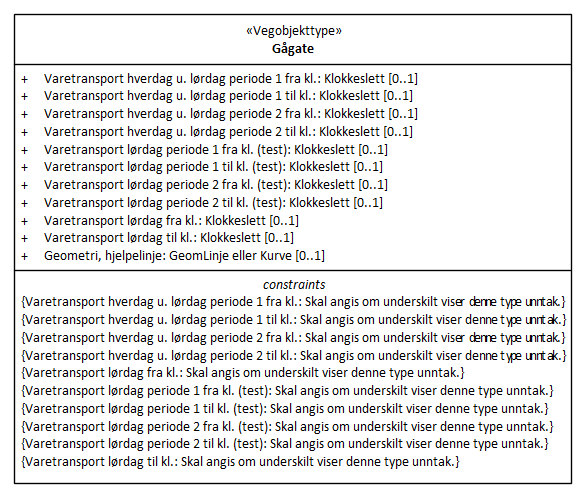 Tillatte verdierUML-diagram viser egenskaper med tillatte verdier.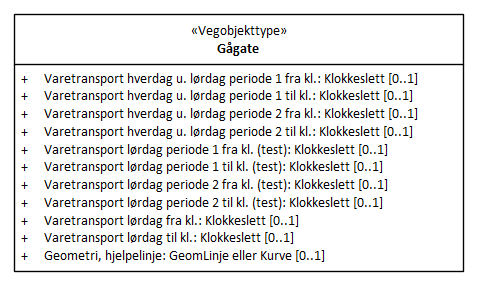 Navn vegobjekttypeGågateDefinisjonGate uten fortau reservert for gående hvor trafikkreglene for gågate gjelder.Representasjon i vegnettetStrekningKategoritilhørighetKategori 1 - Nasjonale data 1SideposisjonsrelevantNeiKjørefeltrelevantNeiKrav om morobjektNeiKan registreres på konnekteringslenkeJaBruksområdeRelevantUtfyllende informasjonNTP - OversiktsplanleggingXVegnett - navigasjonXStatistikk BeredskapSikkerhetXITSXVTS – InfoKlima – MiljøXVegliste – framkommelighetDrift og vedlikeholdXAnnet bruksområdeNr.Nr.RegelEks.1GenereltaEn forekomst av vegobjekttypen Gågate i NVDB gjenspeiler en konkret gågate ute i vegnettet. Eksempler viser ulike varianter av Gågate og hvordan disse skal registreres. 4.2.1 2Omfang – hva skal registreresaAlle veger skiltet som gågate skal registreres i NVDB. 3Forekomster – oppdeling ved registreringaEn forekomst av Gågate registreres på hele strekningen som er skiltet som gågate. Det opprettes i utgangspunktet et vegobjekt pr. gate, men dersom egenskapsdataene ikke gjelder hele gaten må vegobjektet deles opp.4EgengeometriaGågate skal ikke ha egengeometri.5EgenskapsdataaDet framkommer av oversikten i kapittel 6.1 hvilke egenskapstyper som kan angis for denne vegobjekttypen. Her framkommer det også hvilken informasjon som er absolutt påkrevd (1), påkrevd (2), betinget (3) og opsjonell (4). I kapittel 7.3 finnes UML-modell som gir oversikt over egenskaper og tilhørende tillatte verdier.bNoen gågater har perioder der varetransport er tillatt. Disse periodene skal angis med egenskapstypene:Varetransport hverdag u. lørdag periode 1 fra kl.Varetransport hverdag u. lørdag periode 1 til kl.Varetransport hverdag u. lørdag periode 2 fra kl.Varetransport hverdag u. lørdag periode 2 til kl.Varetransport lørdag periode 1 fra kl.Varetransport lørdag periode 1 til kl.Varetransport lørdag periode 2 fra kl.Varetransport lørdag periode 2 til kl.4.2.2cNoen gågater har tillatt kjøring til eiendommer. Dette registreres ikke på Gågate, men på vegobjekttypen Trafikkreguleringer (856)4.2.36RelasjoneraDet framkommer av kapittel 0 hvilke relasjoner vegobjekttype kan inngå i. I kapittel 7.1 finnes UML-modell som gir oversikt over relasjoner.7Lignende vegobjekttyper i Datakatalogen8Stedfesting til vegnettet i NVDB aGågate stedfestes til vegnettet der veglenkene har Type veg=GågateEksempelet viser gågate i Larvik regulert med skilt for gågate (skilt nr. 548). Eksempelet viser gågate i Larvik regulert med skilt for gågate (skilt nr. 548). 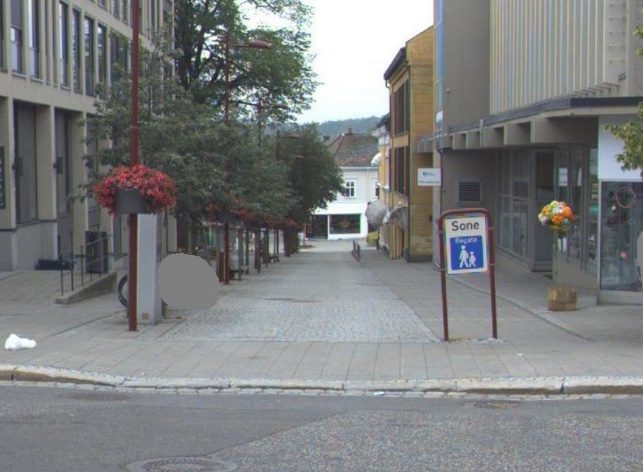 EGENSKAPSDATA:I dette eksemplet skal egenskapsdata ikke registreres. Egenskapsdata registreres kun når der er unntak fra reguleringen.Foto: Statens vegvesenEGENSKAPSDATA:I dette eksemplet skal egenskapsdata ikke registreres. Egenskapsdata registreres kun når der er unntak fra reguleringen.Eksempelet viser gågate i Skien regulert med skilt for gågate (skilt nr. 548) og underskilt «Varetransport tillatt (tidsrom)» (skilt nr. 808.545). Varetransport er tillatt alle dager før 11.00 og etter 16.00.Eksempelet viser gågate i Skien regulert med skilt for gågate (skilt nr. 548) og underskilt «Varetransport tillatt (tidsrom)» (skilt nr. 808.545). Varetransport er tillatt alle dager før 11.00 og etter 16.00.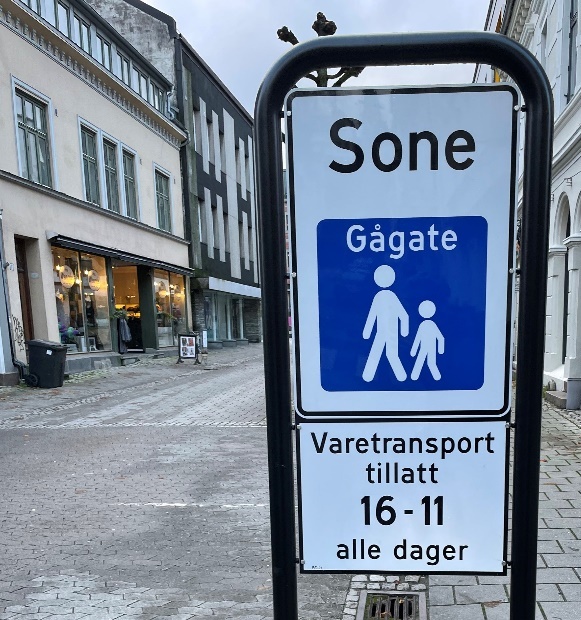 EGENSKAPSDATA:- Varetransport hverdag u. lørdag periode 1 fra kl. = 1600- Varetransport hverdag u. lørdag periode 1 til kl. = 1100- Varetransport lørdag periode 1 fra kl. = 1600- Varetransport lørdag periode 1 til kl. = 1100Foto: Nikolaj Fyhn, Statens vegvesenEGENSKAPSDATA:- Varetransport hverdag u. lørdag periode 1 fra kl. = 1600- Varetransport hverdag u. lørdag periode 1 til kl. = 1100- Varetransport lørdag periode 1 fra kl. = 1600- Varetransport lørdag periode 1 til kl. = 1100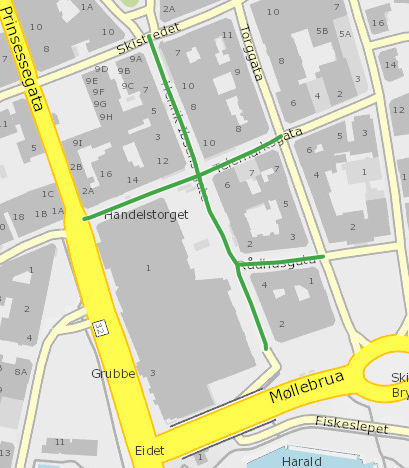 EGENSKAPSDATA:- Varetransport hverdag u. lørdag periode 1 fra kl. = 1600- Varetransport hverdag u. lørdag periode 1 til kl. = 1100- Varetransport lørdag periode 1 fra kl. = 1600- Varetransport lørdag periode 1 til kl. = 1100Foto: VegkartEGENSKAPSDATA:- Varetransport hverdag u. lørdag periode 1 fra kl. = 1600- Varetransport hverdag u. lørdag periode 1 til kl. = 1100- Varetransport lørdag periode 1 fra kl. = 1600- Varetransport lørdag periode 1 til kl. = 1100Eksempelet viser gågate i Skien regulert med skilt for gågate (skilt nr. 548) og to underskilt:«Varetransport tillatt (tidsrom)» (skilt nr. 808.545) registreres med egenskapstypene til Gågate.«Kjøring til (adresse, virksomhet) tillatt» (skilt nr. 808.519) registreres med vegobjekttypen Trafikkreguleringer (856).Eksempelet viser gågate i Skien regulert med skilt for gågate (skilt nr. 548) og to underskilt:«Varetransport tillatt (tidsrom)» (skilt nr. 808.545) registreres med egenskapstypene til Gågate.«Kjøring til (adresse, virksomhet) tillatt» (skilt nr. 808.519) registreres med vegobjekttypen Trafikkreguleringer (856).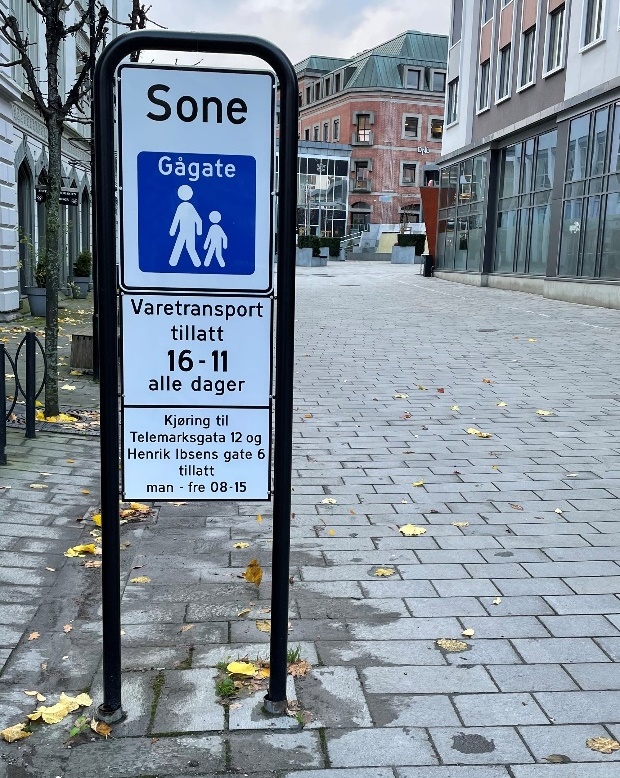 EGENSKAPSDATA:Gågate:- Varetransport hverdag u. lørdag periode 1 fra kl. = 1600- Varetransport hverdag u. lørdag periode 1 til kl. = 1100- Varetransport lørdag periode 1 fra kl. = 1600- Varetransport lørdag periode 1 til kl. = 1100Trafikkreguleringer:- Trafikkreguleringer = Motortrafikk kun tillatt for kjøring til virksomhet eller adresse- Gjelder tidsrom = 0800-1500- Merknad = Telemarksgata 12 og Henrik Ibsens gate 6Foto: Nikolaj Fyhn, Statens vegvesenEGENSKAPSDATA:Gågate:- Varetransport hverdag u. lørdag periode 1 fra kl. = 1600- Varetransport hverdag u. lørdag periode 1 til kl. = 1100- Varetransport lørdag periode 1 fra kl. = 1600- Varetransport lørdag periode 1 til kl. = 1100Trafikkreguleringer:- Trafikkreguleringer = Motortrafikk kun tillatt for kjøring til virksomhet eller adresse- Gjelder tidsrom = 0800-1500- Merknad = Telemarksgata 12 og Henrik Ibsens gate 6EgenskapstypenavnTillatt verdiDatatypeViktighetBeskrivelseIDVaretransport hverdag u. lørdag periode 1 fra kl.Klokkeslett3: Betinget, se 'merknad registrering'Varetransport hverdag unntatt lørdag periode 1, fra klokkeslett. Merknad registrering: Skal angis om underskilt viser denne type unntak.9314Varetransport hverdag u. lørdag periode 1 til kl.Klokkeslett3: Betinget, se 'merknad registrering'Varetransport hverdag unntatt lørdag periode 1, til klokkeslett. Merknad registrering: Skal angis om underskilt viser denne type unntak.9315Varetransport hverdag u. lørdag periode 2 fra kl.Klokkeslett3: Betinget, se 'merknad registrering'Varetransport hverdag unntatt lørdag periode 2, fra klokkeslett. Merknad registrering: Skal angis om underskilt viser denne type unntak.9316Varetransport hverdag u. lørdag periode 2 til kl.Klokkeslett3: Betinget, se 'merknad registrering'Varetransport hverdag unntatt lørdag periode 2, til klokkeslett. Merknad registrering: Skal angis om underskilt viser denne type unntak.9317Varetransport lørdag periode 1 fra kl.Klokkeslett3: Betinget, se 'merknad registrering'Varetransport lørdag periode 1, fra klokkeslett. Merknad registrering: Skal angis om underskilt viser denne type unntak.11537Varetransport lørdag periode 1 til kl.Klokkeslett3: Betinget, se 'merknad registrering'Varetransport lørdag periode 1, til klokkeslett. Merknad registrering: Skal angis om underskilt viser denne type unntak.11538Varetransport lørdag periode 2 fra kl.Klokkeslett3: Betinget, se 'merknad registrering'Varetransport lørdag periode 2, fra klokkeslett. Merknad registrering: Skal angis om underskilt viser denne type unntak.11539Varetransport lørdag periode 2 til kl.Klokkeslett3: Betinget, se 'merknad registrering'Varetransport lørdag periode 2, til klokkeslett. Merknad registrering: Skal angis om underskilt viser denne type unntak.11540Utgår_Varetransport lørdag fra kl.Klokkeslett3: Betinget, se 'merknad registrering'Varetransport lørdag fra klokkeslett. Merknad registrering: Skal angis om underskilt viser denne type unntak.9318Utgår_Varetransport lørdag til kl.Klokkeslett3: Betinget, se 'merknad registrering'Varetransport lørdag til klokkeslett. Merknad registrering: Skal angis om underskilt viser denne type unntak.9319NavnGeometri, hjelpelinjeID Datakatalogen9322DatatypeGeomLinje eller KurveBeskrivelseLinje/kurve er manus for å etablere vegobjektets stedfesting på vegnettet.


Merknad registrering:
Geometrien benyttes kun i forbindelse med etablering av vegobjektet og skal normalt ikke lagres i NVDB.Viktighet4: OpsjonellGrunnrissVegens senterline eller parallell linje til denneHøydereferanseHøyde avledes fra vegnettsgeometri, dermed ikke krav om høydeKrav om HrefNeiNøyaktighets-krav Grunnriss (cm)100 cmNøyaktighets-kravHøyde (cm)